АКТобщественной проверкина основании плана работы Общественной палаты г.о. Королев 
в рамках проведения системного и комплексного общественного контроля,проведен общественный контроль хода выполнения работ по установке детской игровой площадки по адресу ул. Пушкинская, д.3Сроки проведения общественного контроля: 01.09.2020 г.Основания для проведения общественной проверки: план работы Общественной палаты г.о. КоролевФорма общественного контроля: мониторингПредмет общественной проверки установка детской игровой площадки по адресу ул. Пушкинская, д.3, включенной в План благоустройства на 2020 год.Состав группы общественного контроля:Белозёрова Маргарита Нурлаяновна – председатель комиссии «по ЖКХ, капитальному ремонту, контролю за качеством работы управляющих компаний, архитектуре, архитектурному облику городов, благоустройству территорий, дорожному хозяйству и транспорту»Красуля Виталий Яковлевич - ответственный секретарь палатыКорнеева Ольга Борисовна – председатель Общественной палатыОбщественная палата г.о. Королев с 10 августа инспектировала ход выполнения работ по установке детской игровой площадки по адрес ул. Пушкинская, д.3, включённой в План благоустройства на 2020 год. Проверкой установлено: данный объект расположен на внутреннем дворовом пространстве. Перед монтажом была организована поверхность – землю выровняли, очистили от камней и других предметов, подготовили песочное гравийное основание, произвели укладку ударопоглощающего резинового покрытия, установили бордюрные камни. На сегодняшний день игровая площадка полностью готова, размещены игровые и спортивные элементы. Подрядная организация выдержала сроки работ, игровая площадка стала доступна всем желающим.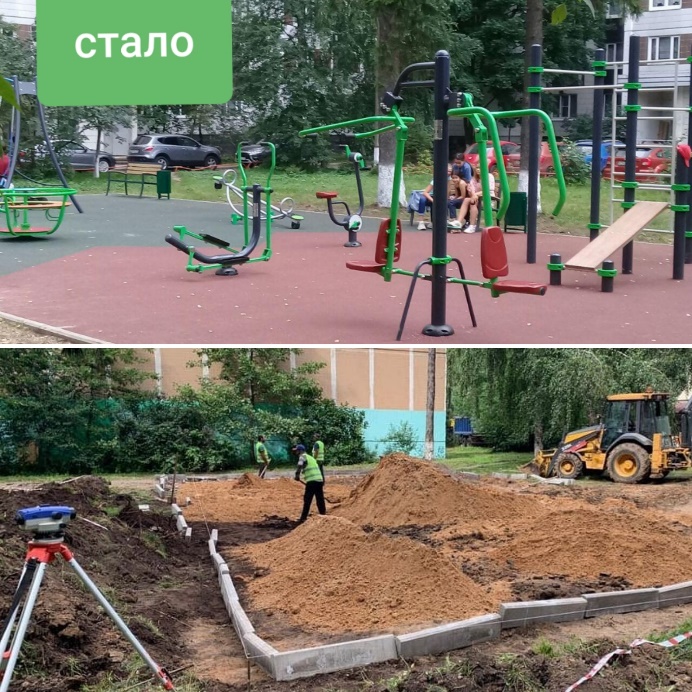 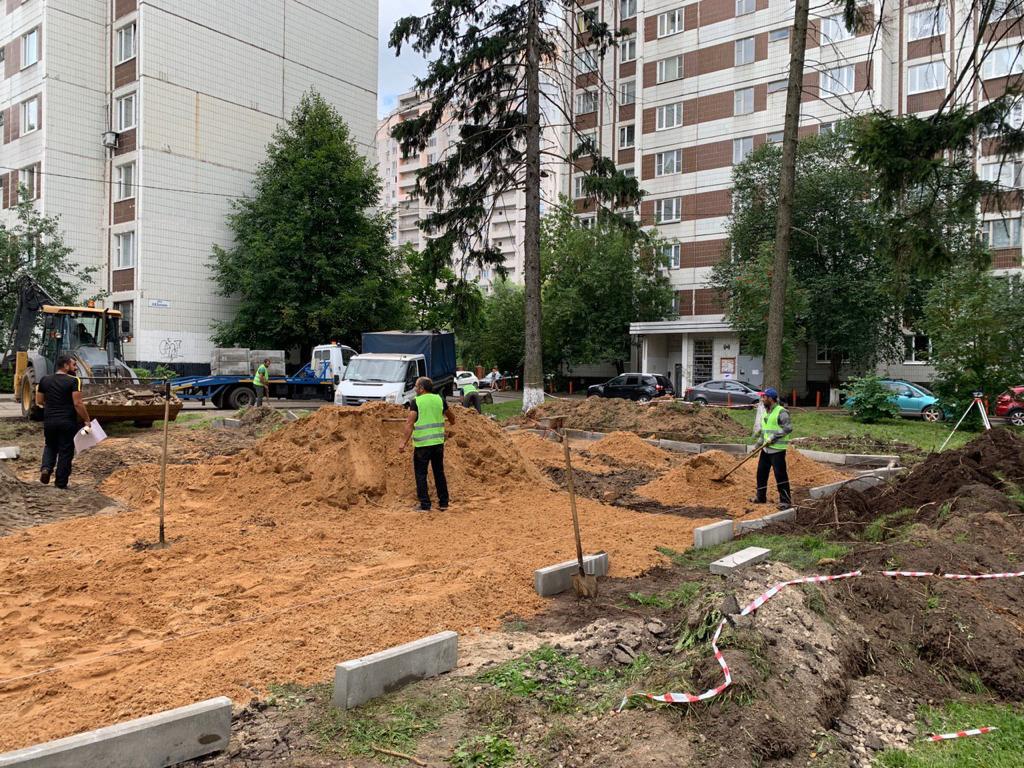 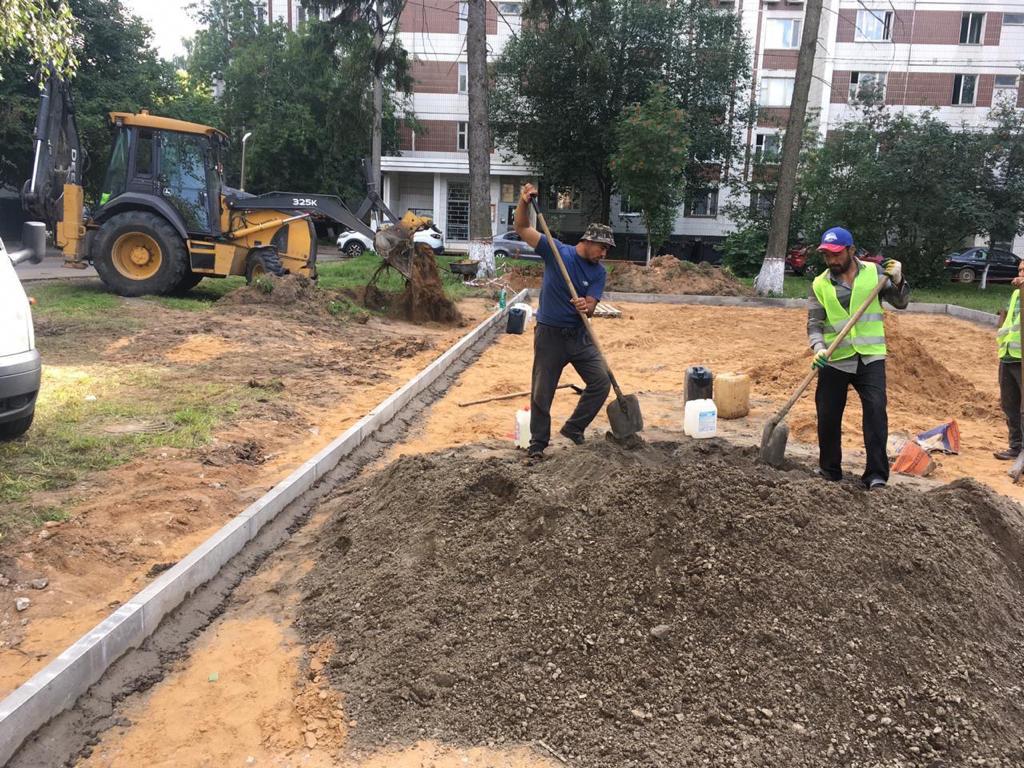 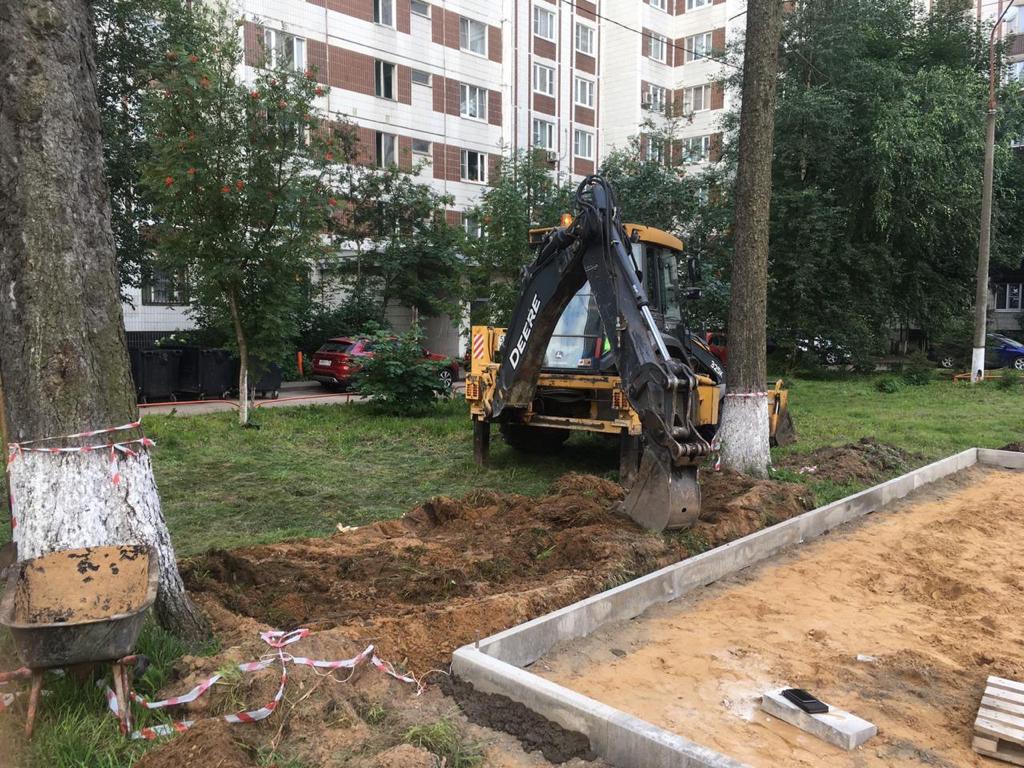 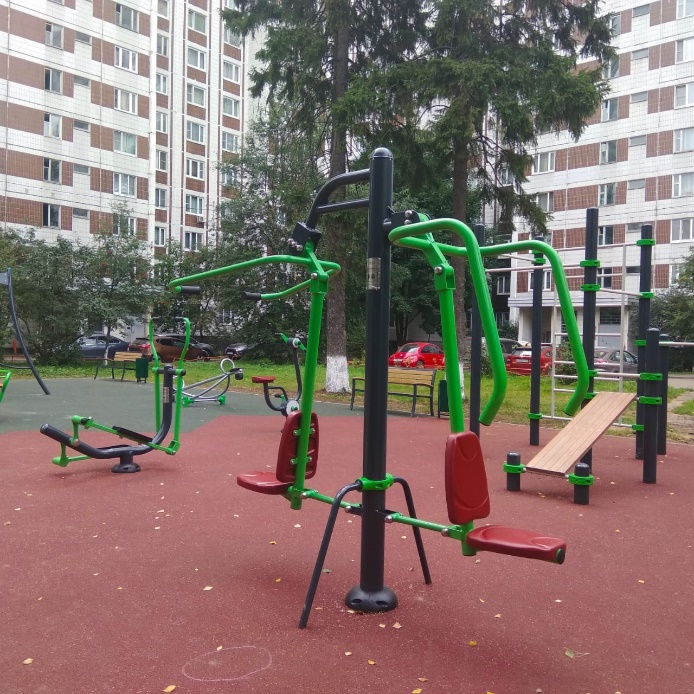 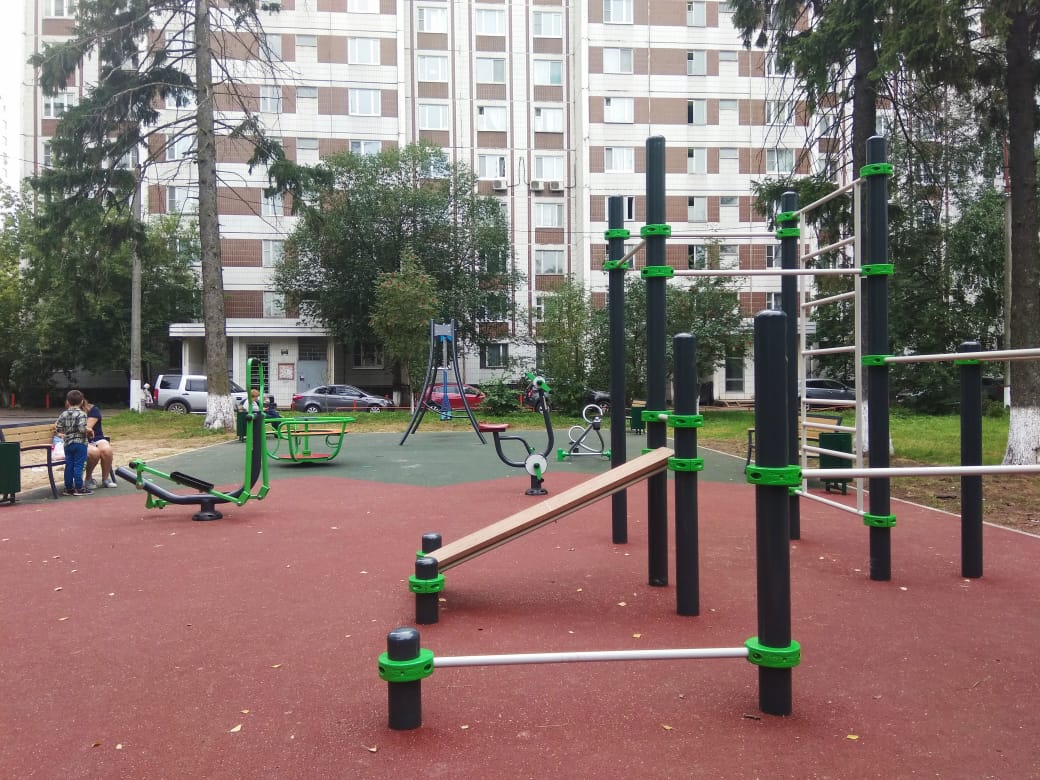 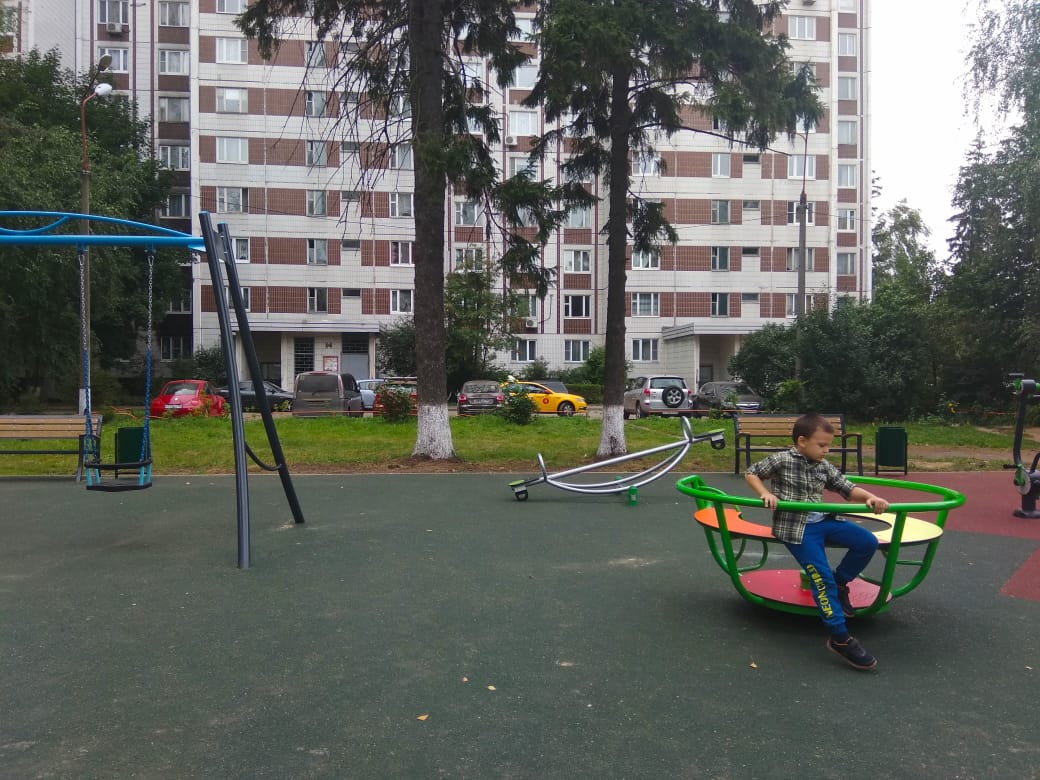 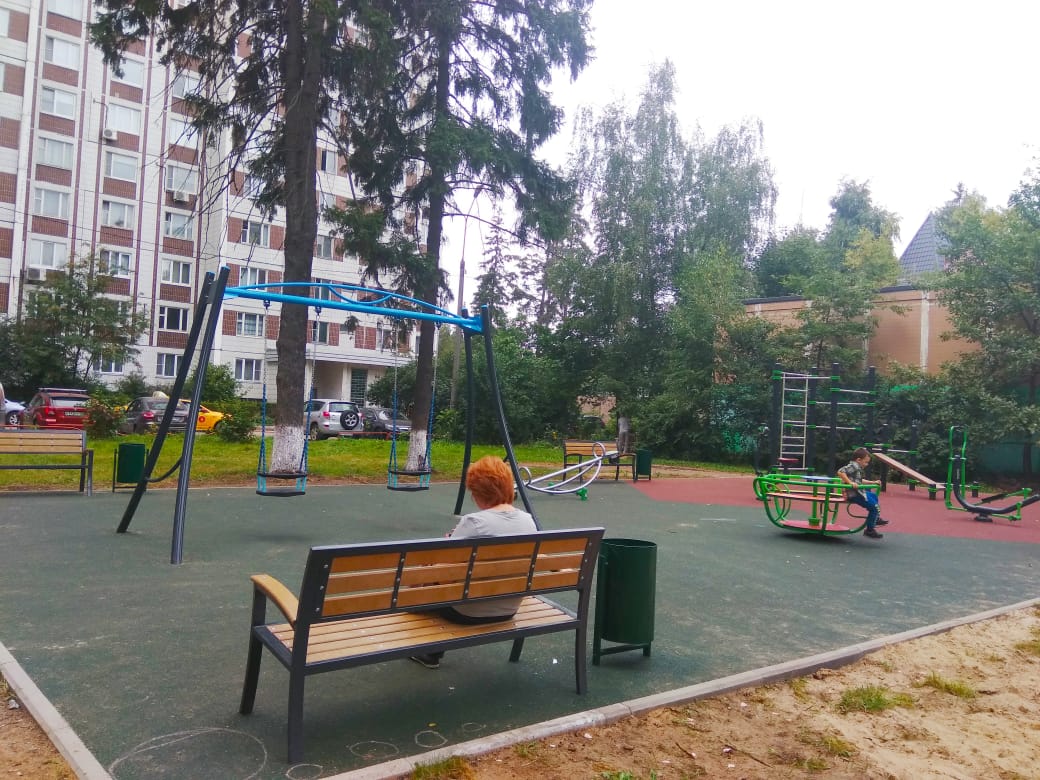 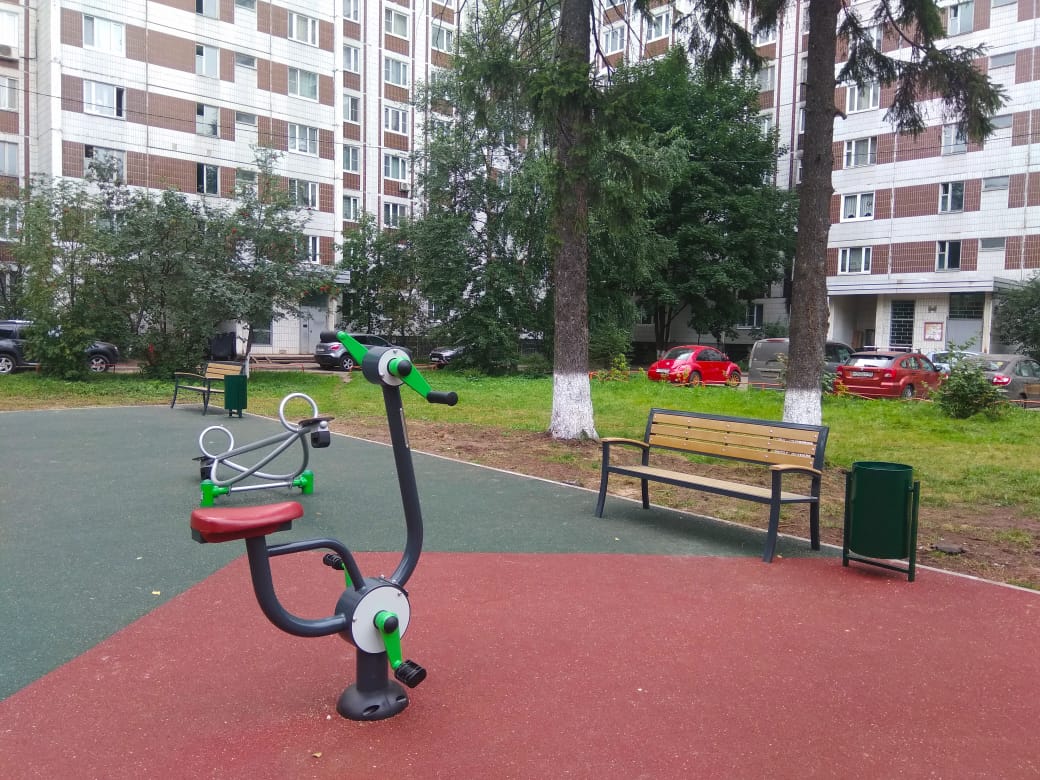 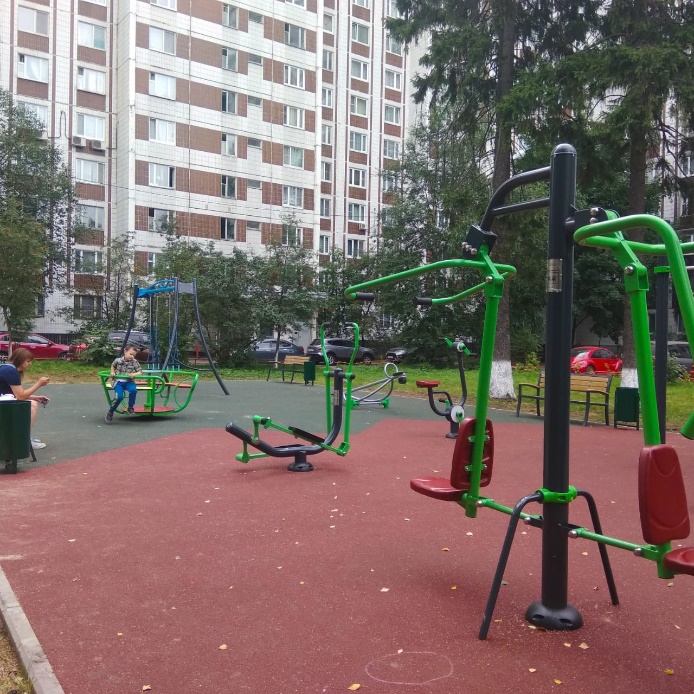 «УТВЕРЖДЕНО»Решением Совета Общественной палаты г.о. Королев Московской областиПредседатель комиссии «по ЖКХ, капитальному ремонту, контролю за качеством работы управляющих компаний, архитектуре, архитектурному облику городов, благоустройству территорий, дорожному хозяйству и транспорту» Общественной палаты г.о.Королев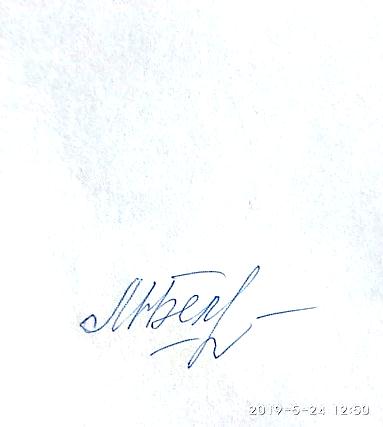 М.Н. Белозерова